Ενημέρωση για την πραγματοποίηση  ημερήσιας μετακίνησης  του σχολείου μας στο πλαίσιο …………………………….Σας ενημερώνουμε ότι την …………………….., ….. - ...... - 20….. από ….…π.μ. έως …… μ.μ., η ……………….. (τάξη/τάξεις) του σχολείου μας, θα πραγματοποιήσει μετακίνηση, με προορισμό …………………………….…………………, στο πλαίσιο …………………………………... σύμφωνα με την υπ’ αριθ …..../ ….. - …... - 20……  Πράξη του Συλλόγου Διδασκόντων.Βεβαιώνω ότι:Συμμετέχουν μαθητές σε ποσοστό ≥70 % (όπου απαιτείται).Έχω παραλάβει και τηρώ στο αρχείο του σχολείου, Υπεύθυνες δηλώσεις των κηδεμόνων των μαθητών για τη συναίνεση ή μη συναίνεσή τους στη συμμετοχή των παιδιών στη μετακίνηση.Τηρείται η αναλογία συνοδών/ μαθητών. Οι μαθητές που δε θα συμμετέχουν θα παρακολουθήσουν πρόγραμμα σχολικών δραστηριοτήτων στο σχολείο. Έχουν εφαρμοστεί όλα όσα επιπλέον προβλέπονται από την υπ’ αριθ. 20883/ ΓΔ4/ 12-02-2020 ΥΑ ( ΦΕΚ 456/ τ. Β’/ 13-02-2020.                                                                                                                                                                                                                                                                                                                   Ο/Η Διευθυντής/τρια του σχολείου                                                                                                                                 (Ονοματεπώνυμο, υπογραφή και σφραγίδα)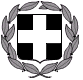 ΕΛΛΗΝΙΚΗ ΔΗΜΟΚΡΑΤΙΑΥΠΟΥΡΓΕΙΟ ΠΑΙΔΕΙΑΣ, ΘΡΗΣΚΕΥΜΑΤΩΝ ΚΑΙ ΑΘΛΗΤΙΣΜΟΥΠΕΡΙΦΕΡΕΙΑΚΗ Δ/ΝΣΗ ΕΚΠ/ΣΗΣ ΑΤΤΙΚΗΣΔΙΕΥΘΥΝΣΗ ΔΕΥΤΕΡΟΒΑΘΜΙΑΣ ΕΚΠΑΙΔΕΥΣΗΣ ΑΝΑΤ. ΑΤΤΙΚΗΣΣΧΟΛΕΙΟ : ____________________________________________ΕΛΛΗΝΙΚΗ ΔΗΜΟΚΡΑΤΙΑΥΠΟΥΡΓΕΙΟ ΠΑΙΔΕΙΑΣ, ΘΡΗΣΚΕΥΜΑΤΩΝ ΚΑΙ ΑΘΛΗΤΙΣΜΟΥΠΕΡΙΦΕΡΕΙΑΚΗ Δ/ΝΣΗ ΕΚΠ/ΣΗΣ ΑΤΤΙΚΗΣΔΙΕΥΘΥΝΣΗ ΔΕΥΤΕΡΟΒΑΘΜΙΑΣ ΕΚΠΑΙΔΕΥΣΗΣ ΑΝΑΤ. ΑΤΤΙΚΗΣΣΧΟΛΕΙΟ : ____________________________________________ΕΛΛΗΝΙΚΗ ΔΗΜΟΚΡΑΤΙΑΥΠΟΥΡΓΕΙΟ ΠΑΙΔΕΙΑΣ, ΘΡΗΣΚΕΥΜΑΤΩΝ ΚΑΙ ΑΘΛΗΤΙΣΜΟΥΠΕΡΙΦΕΡΕΙΑΚΗ Δ/ΝΣΗ ΕΚΠ/ΣΗΣ ΑΤΤΙΚΗΣΔΙΕΥΘΥΝΣΗ ΔΕΥΤΕΡΟΒΑΘΜΙΑΣ ΕΚΠΑΙΔΕΥΣΗΣ ΑΝΑΤ. ΑΤΤΙΚΗΣΣΧΟΛΕΙΟ : ____________________________________________………………,    ….- ….- 20…Αρ. Πρωτ. : ………………,    ….- ….- 20…Αρ. Πρωτ. : Tαχ. Δ/νση	: ΠΡΟΣ: ΠΡΟΣ: Διεύθυνση ΔευτεροβάθμιαςΕκπαίδευσηςΑνατολικής ΑττικήςΤαχ. Κώδ.	:ΠΡΟΣ: ΠΡΟΣ: Διεύθυνση ΔευτεροβάθμιαςΕκπαίδευσηςΑνατολικής ΑττικήςΤηλέφωνο	:ΠΡΟΣ: ΠΡΟΣ: Διεύθυνση ΔευτεροβάθμιαςΕκπαίδευσηςΑνατολικής ΑττικήςΠληροφορίες:ΠΡΟΣ: ΠΡΟΣ: Διεύθυνση ΔευτεροβάθμιαςΕκπαίδευσηςΑνατολικής ΑττικήςFax:ΠΡΟΣ: ΠΡΟΣ: Διεύθυνση ΔευτεροβάθμιαςΕκπαίδευσηςΑνατολικής Αττικήςe-mail:ΠΡΟΣ: ΠΡΟΣ: Διεύθυνση ΔευτεροβάθμιαςΕκπαίδευσηςΑνατολικής Αττικής